Les métiers de CHAQUE JOUR COMPTEL’abaqueL’abaqueLes dés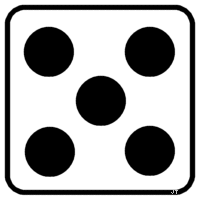 Les désLes boîtes de Picbille  Les boîtes de Picbille  Remplacement ou aideRemplacement ou aideLes boîtes de Picbille  Remplacement ou aideRemplacement ou aideLes boîtes de Picbille  Les cartes à pointsLes cartes à pointsLes mains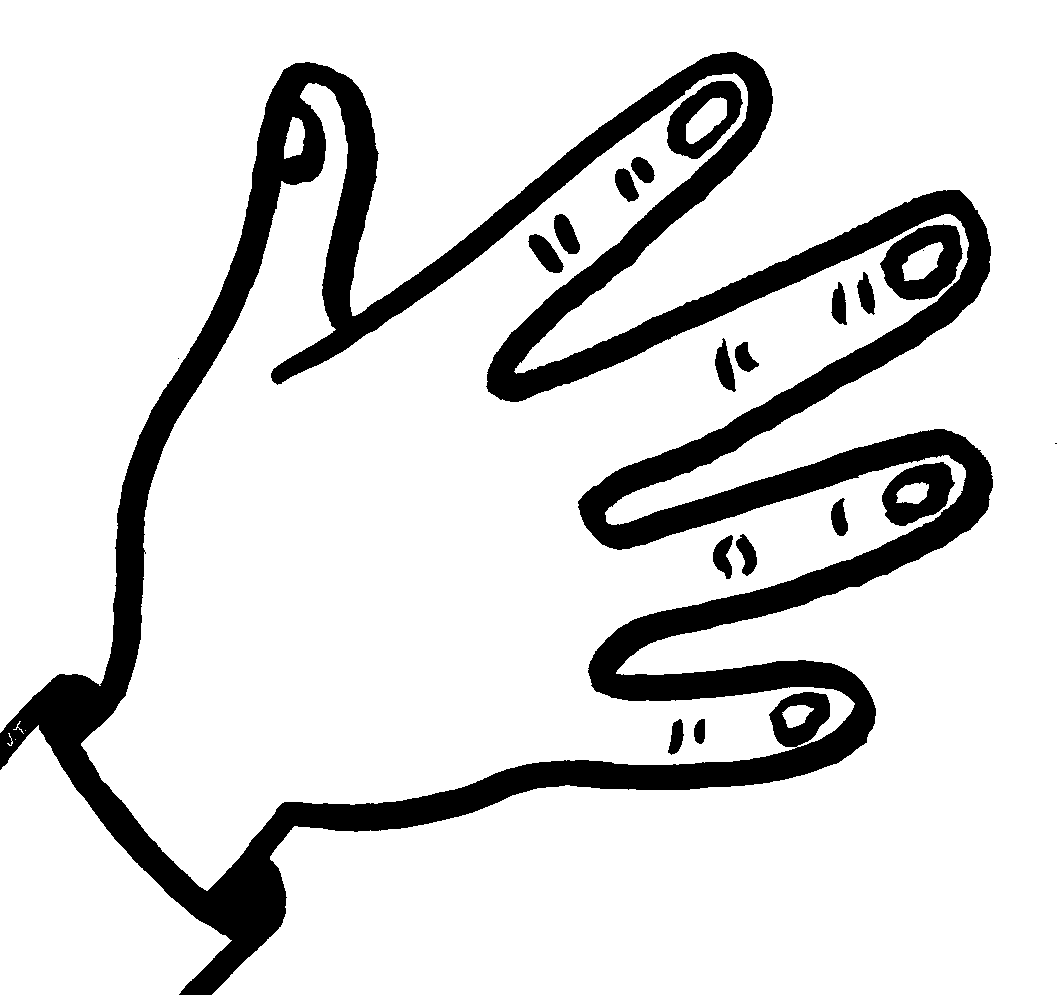 Les mains